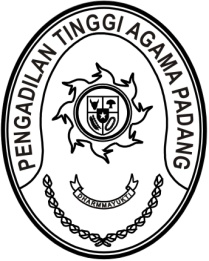 MAHKAMAH AGUNG REPUBLIK INDONESIADIREKTORAT JENDERAL BADAN PERADILAN AGAMAPENGADILAN TINGGI AGAMA PADANGJalan By Pass KM 24, Batipuh Panjang, Koto TangahKota Padang, Sumatera Barat 25171 www.pta-padang.go.id, admin@pta-padang.go.idSURAT TUGASNomor : 2800/KPTA.W3-A/PW1.2/X/2023Menimbang 	: 	bahwa dalam rangka kelancaran pelaksanaan tugas pada Pengadilan Agama di lingkungan Pengadilan Tinggi Agama Padang dipandang perlu untuk melakukan pembinaan;Dasar	:  1.	Peraturan Mahkamah Agung RI Nomor 8 Tahun 2016 tentang Pengawasan dan Pembinaan Atasan Langsung di Lingkungan Mahkamah Agung dan Badan Peradilan di Bawahnya;	   2.	Daftar Isian Pelaksanaan Anggaran Pengadilan Tinggi Agama Padang Nomor SP DIPA-005.01.2.401900/2023 tanggal 
30 November 2022;MENUGASKANKepada         	: 	1.	Dr. Drs. H. Pelmizar, M.H.I., 195611121981031009, Pembina Utama IV/e, Ketua;		2.	Rinaldi Orlando, A.Md.A.B., 199902122022031007, Pengatur II/c, Pengelola Perkara;		3.	Doni Windra, PPNPN;Untuk	: 	Melaksanakan pembinaan di Pengadilan Agama Koto Baru dan Muara Labuh pada tanggal 26 s.d. 27 Oktober 2023;		Segala biaya yang timbul untuk pelaksanaan tugas ini dibebankan pada DIPA Pengadilan Tinggi Agama Padang Tahun Anggaran 2023;		Surat tugas ini dibuat untuk dipergunakan sebagaimana mestinya.    Padang, 18 Oktober 2023	Ketua,PelmizarTembusan: - Pelaksana Tugas Direktur Jenderal Badan Peradilan Agama Mahkamah Agung RI